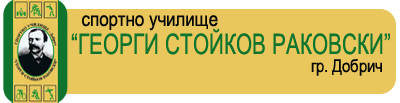 №ОтборТреньорПостижениеКласиране/от 1 до 3/123451СК борба„Добруджански Юнак”Петър Петров  Драгомир СтойчевVI място на Държавен лично-отборен шампионат за юношиIV място на Държавен лично-отборен шампионат за кадетиV място на Държавен лично-отборен шампионат за момчетаVIII място на Държавен лично-отборен шампионат за деца2Хандбален клуб „Добруджа”Николай МинчевНиколай КостадиновII място на зонално първенство за младежи – зона „Черно море”I място на зонално първенство за юноши старша възраст – зона „Черно море”I място на Купа „България” за юноши младша възраст3СК художествена гимнастика „МИК Гергана”Йовка НяголоваЗавоювани медали от Държавно първенство кат. Б и републикански турнири